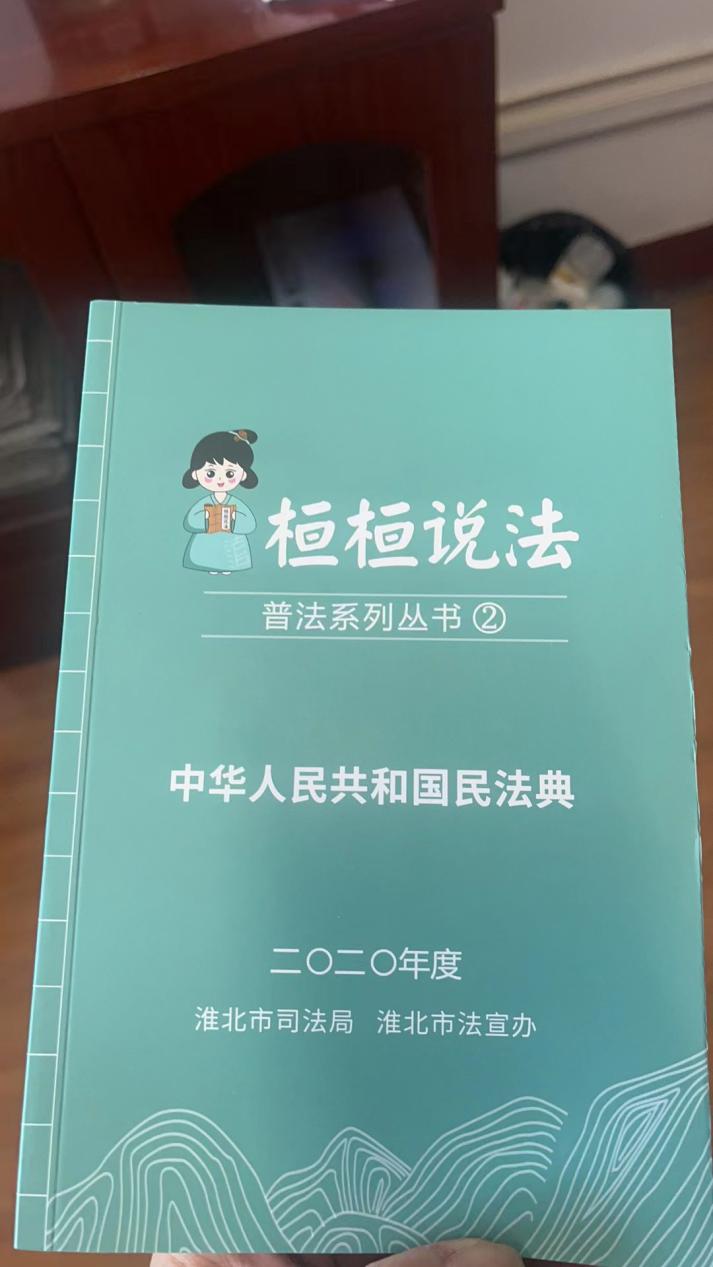 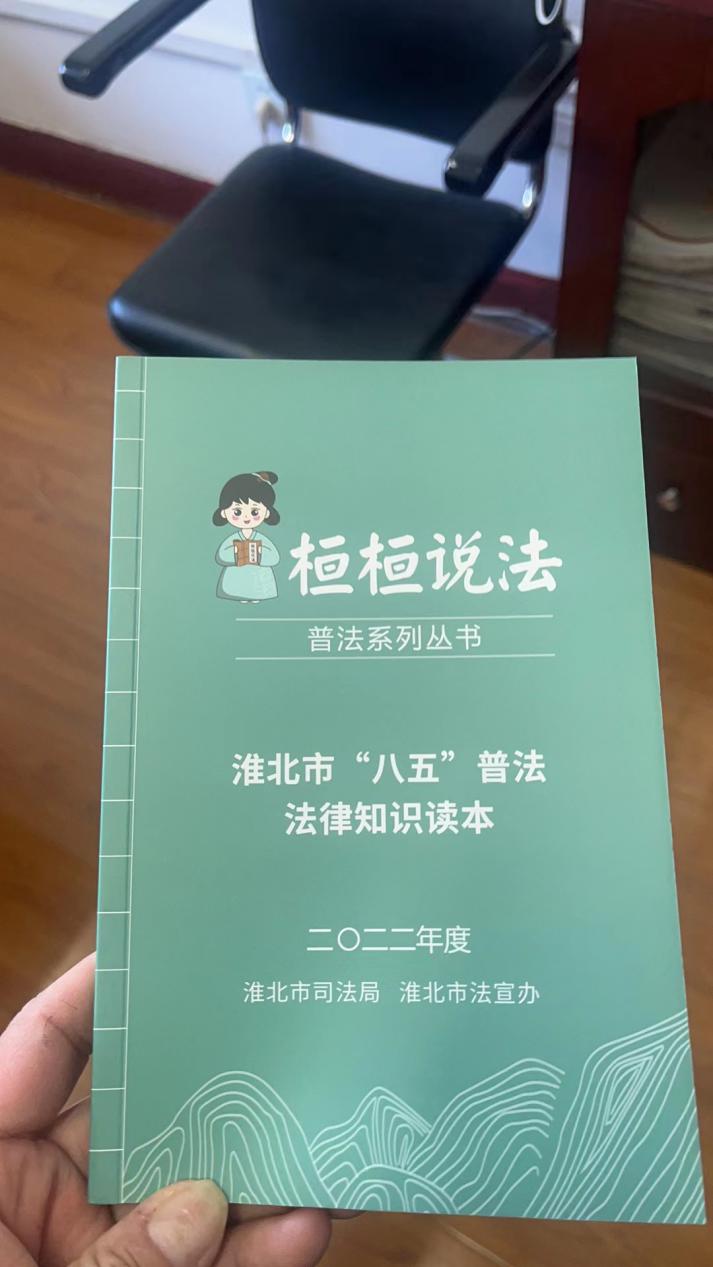 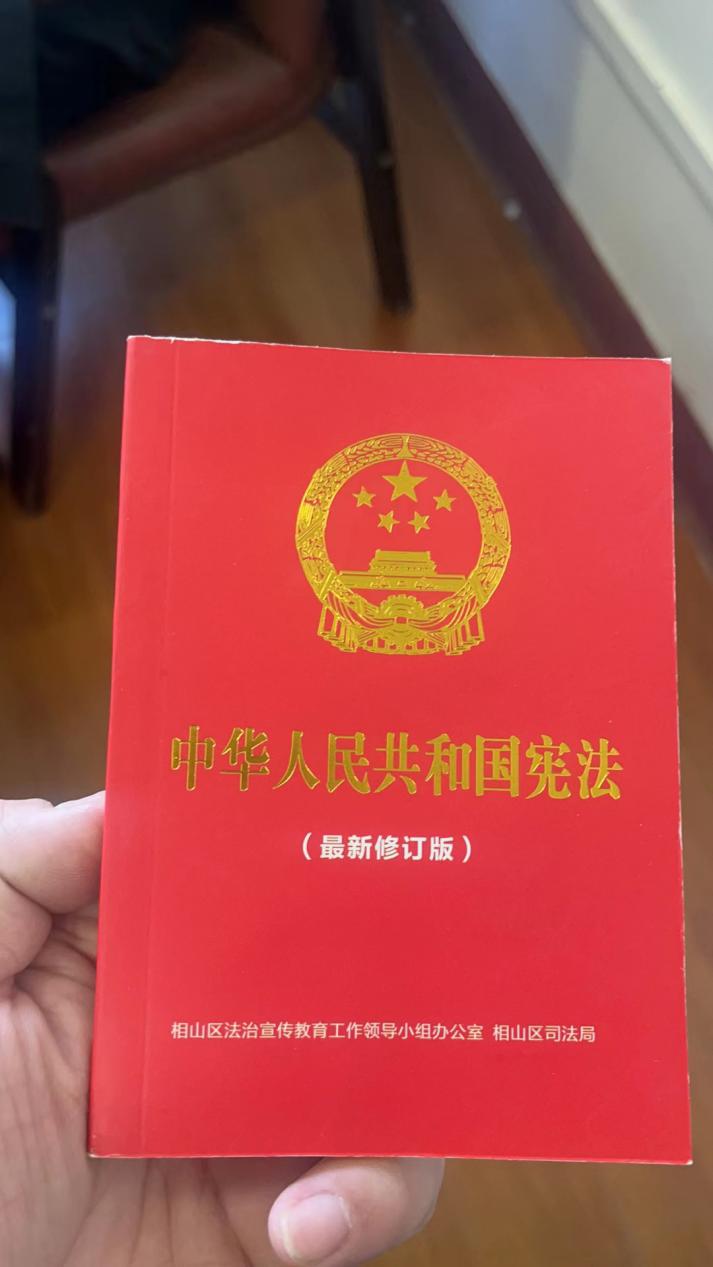 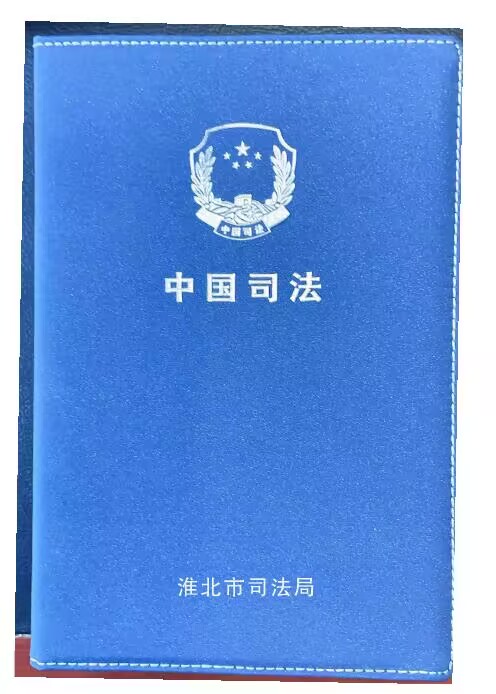 淮北市司法局采购法治宣传教育印刷品报价单淮北市司法局采购法治宣传教育印刷品报价单淮北市司法局采购法治宣传教育印刷品报价单淮北市司法局采购法治宣传教育印刷品报价单淮北市司法局采购法治宣传教育印刷品报价单淮北市司法局采购法治宣传教育印刷品报价单淮北市司法局采购法治宣传教育印刷品报价单淮北市司法局采购法治宣传教育印刷品报价单淮北市司法局采购法治宣传教育印刷品报价单淮北市司法局采购法治宣传教育印刷品报价单报价单位（盖章）：                                          时间：       年    月    日报价单位（盖章）：                                          时间：       年    月    日报价单位（盖章）：                                          时间：       年    月    日报价单位（盖章）：                                          时间：       年    月    日报价单位（盖章）：                                          时间：       年    月    日报价单位（盖章）：                                          时间：       年    月    日报价单位（盖章）：                                          时间：       年    月    日报价单位（盖章）：                                          时间：       年    月    日报价单位（盖章）：                                          时间：       年    月    日报价单位（盖章）：                                          时间：       年    月    日序号类型参数数量单价报价金额报价金额报价金额备注备注1宪法尺寸：10*14，封面300铜板哑膜4P+烫金+内页70克双胶单黑68P+胶装+排版设计100002民法典尺寸：21*14，封面300铜板哑膜4P+内页70克双胶单黑246P+排版设计50003八五普法法律知识读本尺寸：21*14，封面300铜板哑膜4P+内页70克双胶单黑276P+胶装+排版设计20004中国普法笔记本尺寸:14.8*21.8,内页90张180P道林纸60克。封面Pu皮质烫银500合计合计合计合计备注：以上产品报价包含版面设计、logo印制、运输、税收等一切费用。备注：以上产品报价包含版面设计、logo印制、运输、税收等一切费用。备注：以上产品报价包含版面设计、logo印制、运输、税收等一切费用。备注：以上产品报价包含版面设计、logo印制、运输、税收等一切费用。备注：以上产品报价包含版面设计、logo印制、运输、税收等一切费用。备注：以上产品报价包含版面设计、logo印制、运输、税收等一切费用。备注：以上产品报价包含版面设计、logo印制、运输、税收等一切费用。备注：以上产品报价包含版面设计、logo印制、运输、税收等一切费用。备注：以上产品报价包含版面设计、logo印制、运输、税收等一切费用。备注：以上产品报价包含版面设计、logo印制、运输、税收等一切费用。